Карточка № 10учета животного без владельца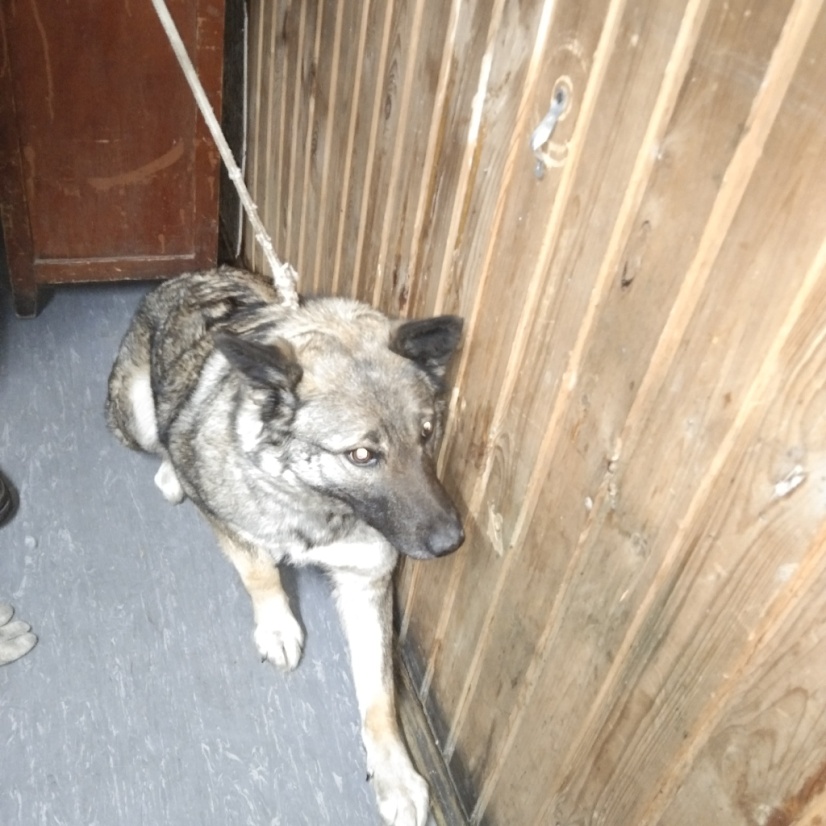 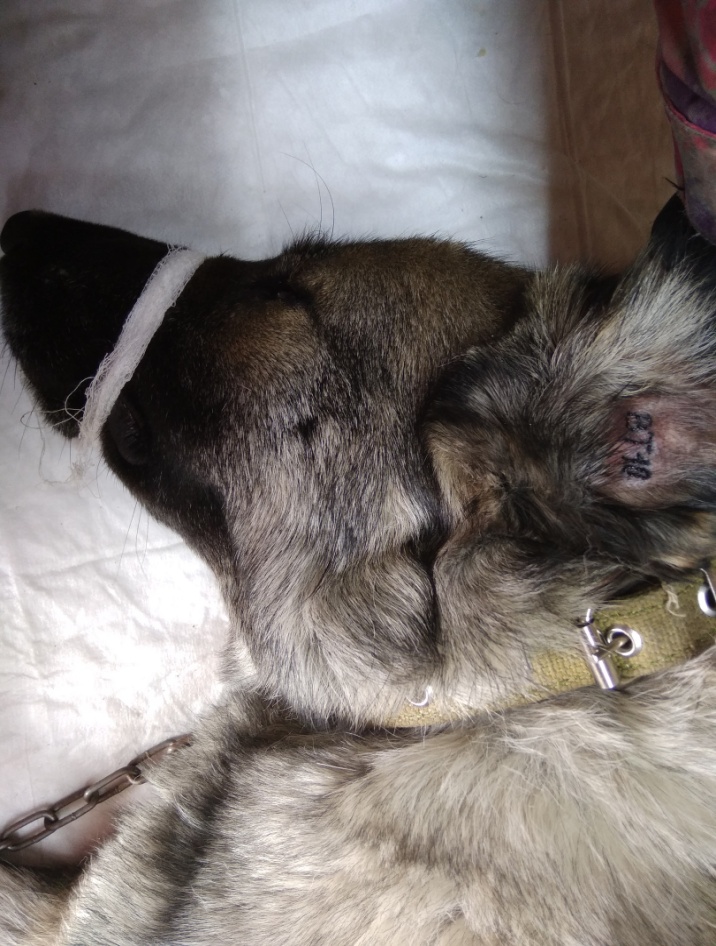 